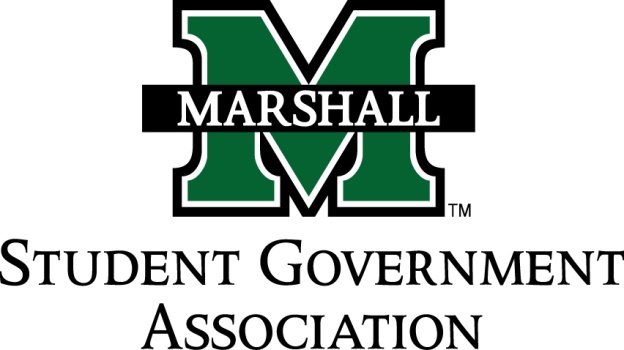 STUDENT SENATESESSION 74November 1, 2016MEETING 10CALL TO ORDERINVOCATIONPLEDGE OF ALLEGIANCEROLL CALLOLD BUSINESSSB 74.23 (Alpha Phi Sigma)NEW BUSINESSSB 74.24 (Phi Alpha Theta)SB 74.25 (Chi Alpha Christian Fellowship)Campus Activities Board – Talk about Greater CollaborationMESSAGE FROM EXECUTIVESStudent Body President – Matt JarvisStudent Body Vice President – Emily Kinner Senate President Pro-Tempore – Alex O’DonnellSenate Parliamentarian – Ethan HigginbothamSenate Treasurer – Eli DuduitSenate Campus Life and Committee Chairwoman – Sophia MillsSenate Apprenticeship Director – Jada WilliamsMESSAGES FROM ADVISORSVice President of Student Affairs – Cedric Gathings Assistant Dean of Student Affairs / Executive Advisor – Matthew James Senate Advisor – Michelle BarbourCONCERNS OF THE STUDENT BODYOPEN FORUM / ADJOURNMENT 